ПОЛОЖЕНИЕо Всероссийском конкурсе творческих проектов, посвящённому 355-летию со дня рождения английского писателя Даниэля Дефо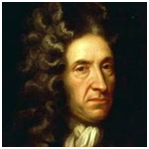 1. Общие положения:1.1. Настоящее Положение о проведении Всероссийского конкурса творческих проектов, посвящённому 355-летию со дня рождения Даниэля Дефо, (далее – Положение), устанавливает цели и задачи, сроки и этапы проведения Конкурса, определяет права и обязанности организаторов и участников Конкурса.1.2. Организатором Всероссийского конкурса  творческих проектов, посвящённого 355-летию со дня рождения Даниэля Дефо, является творческая группа «Преподавание английского языка» профессионального сообщества педагогов «Методисты.ру» http://metodisty.ru/m/groups/view/prepodavanie_angliiskogo_yazyka1.3.Конкурс является открытым и проводится с 1 октября 2015 по 1 ноября 2015 года.1.4.  Участие в конкурсе бесплатное.1.5. Организаторы Конкурса вправе не допустить до конкурса работу, если выяснится, что она нарушает чьи-либо права или является плагиатом, профиль участника ТГ оформлен не полностью (отсутствует фотография или аватар) 1.6  Авторы несут всю полноту ответственности за содержание разработок и за сам факт их публикации. На конкурс принимаются работы учащихся, которые ранее нигде не публиковались.1.7 Конкурсные материалы должны соответствовать теме Конкурса и не противоречить этическим нормам и законодательству Российской Федерации.1.8 Размещая материалы для участия в конкурсе, участники тем самым разрешают администрации сайта  - организаторам конкурса http://metodisty.ru/ предоставить к ним доступ неограниченного круга лиц из числа зарегистрированных и незарегистрированных пользователей.1.9  Организаторы оставляют за собой право вносить изменения в порядок проведения настоящего Конкурса и сообщать дополнительную информацию о Конкурсе. 2. Цели и задачи Всероссийского конкурса творческих проектов, посвященного 355-летию со дня рождения Даниэля Дефо.Цели конкурса: повышение мотивации к изучению английского языка, выявление и поддержка талантливых и инициативных учащихся, содействие их творческому самовыражению и личностному развитию.Задачи конкурса: создать условия для самореализации обучающихся, повышения их социальной и творческой активности, стимулирования их к литературному творчеству и формирования нового личностного опыта;повышение мотивации    школьников к изучению  культуры страны изучаемого языка, расширение страноведческого кругозора;совершенствование языковых  навыков  изучающих английский язык;приобщение учащихся к активному участию во внеурочной деятельности по иностранному языку;развитие творческих способностей учащихся;создать условия для решения педагогических задач развития связной письменной речи обучающихся, распространения эффективных педагогических методик в области обучения учащихся письменной речи на иностранном языке.3. Участники конкурса3.1. К участию в конкурсе приглашаются учителя, зарегистрированные пользователи сайта «Методисты.ру», участники группы  «Преподавание английского языка», и учащиеся 6 - 9 классов общеобразовательных учреждений, (в которых работают выше указанные учителя). 3.2. Для создания равных условий для учащихся конкурс  проводится в нескольких возрастных группах по номинациям :   1). номинация  - конкурс сочинений “Why is the book “Robinson Crusoe” still popular today?” (8-9 класс)  2).   номинация - творческая презентация «Жизненный и творческий путь Даниэля Дефо» (6-7 класс).3.3. Участие в конкурсе может быть как индивидуальным, так и групповым.   Индивидуальное участие предполагается в номинации  “Why is the book “Robinson Crusoe” still popular today?”.    Групповое участие предполагается в номинации«Жизненный и творческий путь Даниэля Дефо» (не более 3 участников). 3.4  В каждой номинации будут выбраны три победителя, занявшие 1, 2 и 3-е места. Жюри оставляет за собой право не присуждать призовые места в случае, если качество представленных на конкурс работ будет невысоким и не будет соответствовать требованиям конкурса. 3.5 Участники конкурса / родители (или законные представители) участников дают свое согласие на обработку персональных данных: фамилии, имени, отчества, года рождения, адресов электронной почты, места работы и других  данных, согласно Федеральному закону «О персональных данных» от 27.07.2006г. № 152-ФЗ (действующая редакция от 03.08.2013) Приложение №2.4. Сроки и  порядок участия4.1. Конкурс проводится с  1 октября по 1 ноября 2015 года.Оценивание работ – с 1 ноября по 20 ноября 2015,  21 ноября 2015 – объявление результатов конкурса на сайте   http://metodisty.ru/m/groups/view/prepodavanie_angliiskogo_yazyka4.2.Один учитель может представить только одну конкурсную работу своих учащихся в каждой номинации.4.3.Конкурсная работа загружается учителем на сайте.http://metodisty.ru/m/groups/view/prepodavanie_angliiskogo_yazyka с  1 октября 2015 по 1 ноября 20155. Требования к предоставляемым материалам Всероссийского конкурса творческих проектов, посвящённому 355-летию Даниэля ДефоВ рамках Конкурса следует представить  следующие материалы:5.1.  В номинации  “Why is the book “Robinson Crusoe” still popular today?” участники предсталяют свою работу в  текстовом  файле в формате  .doc, .docx объемом не более 1 страницы  в программе Microsoft Office Word 97-2007, шрифт Times New Roman, размер шрифта 14, интервал – 1,5. 5.2 В номинации  «Жизненный и творческий путь Даниэля Дефо» участники предоставляют презентацию в формате .ppt, .pptx объемом до 10 МБ.5.3. За достоверность авторства работы ответственность несет лицо, приславшее работу на конкурс. Конкурсные работы не возвращаются и не рецензируются.5.4 Сведения об авторе работы предоставляются в текстовом файле в формате .doc, .docx для всех номинаций  (Приложение №1)5.5 Данные автора  должны быть указаны в каждом представляемом на конкурс документе.5.6 Папка с конкурсной работой должна содержать согласие родителей (или законных представителей) несовершеннолетних детей на обработку и размещение персональных данных (сканированный документ) (Приложение №2).5.7 Все файлы должны быть упакованы в один архив и подписаны следующим образом «konkurs_Defo_Ivanova».6. Процедура рассмотрения конкурсных работ и определение победителей6.1. Для определения лучших работ администрацией  профессионального педагогического сообщества «Методисты.ру» http://metodisty.ru  формируется жюри конкурса6.2. Основные критерии определения лучших работ для номинации 6.2.1. Презентация  «Жизненный и творческий путь Даниэля Дефо»6.2.3. Сочинение  “Why is the book “Robinson Crusoe” still popular today?” 6.3. Оценки жюри участникам конкурса не предъявляются. Результаты конкурса апелляции и пересмотру не подлежат.  6.4. Авторы, чьи конкурсные работы заняли в рейтинге места с 1 по 3, получают Дипломы  I, II и III степени.  6.5. Все участники, приславшие качественные, соответствующие всем требованиям  работы, получают Сертификат. Учителя-кураторы победителей конкурса получают Благодарность за подготовку учащегося или команды учащихся к конкурсу. 6.6. Дипломы, сертификаты и благодарности  высылаются в электронном виде.Методический совет творческой группы«Преподавание английского языка»Приложение № 1 Сведения об авторе работыПриложение № 2(сканированный документ) Согласие на обработку и размещение в сети интернет  персональных данных Я, (ФИО)___________________________________, законный представитель ________________  (ФИО несовершеннолетнего) согласна/согласен на   размещение информации о несовершеннолетнем  (ФИО, регион, место учебы и класс) на странице  Творческой Группы «Преподавание английского языка» профессионального сообщества педагогов «Методисты.ру» http://metodisty.ru/m/groups/view/prepodavanie_angliiskogo_yazyka, в связи с участием во Всероссийском конкурсе творческих проектов, посвящённому 355-летию со дня рождения английского писателя Даниэля Дефо. Дата                                                                            подпись                          ФИОСоответствие техническим требованиямКоличество баллов1.Соответствие работы требованиям к представлению конкурсных материалов (Все файлы выложены одним архивом, название архива  состоит из латинских букв, составляющих наименование конкурса и фамилию автора, например: konkurs_Defo_IvanovaДанные автора  указаны в каждом представляемом документе0-12.Соблюдение авторского права (ссылки на использованные ресурсы прямые и активные)0-1Качество презентации1.Творческий подход и оригинальность подачи информации0-32.Информация, подобранная для презентации, хорошо структурирована, изложена ясно и последовательно, имеет законченный характер 0-23. Оформление и  дизайн презентации четко продуманы.  Единый стиль  оформления данной работы облегчает ее восприятие.0-24. Количество используемых возможностей программы Power Point: - наличие дополнительных мультимедийных компонентов (аудио-, видео ), объектов WordArt;-  анимация слайдов и отдельных  объектов; - использование гиперссылок на дополнительные источники и управляющих кнопок. 0-35. Грамотность текста: отсутствие грамматических, лексических, орфографических и пунктуационных ошибок0-26. Целесообразность использования изображений 0-17.Целесообразность используемой анимации0-18. Оптимальное количество текста на слайде0-19. Отсутствие фактических ошибок, логика представления информации, полнота раскрытия темы0-110. Слайды представлены в логической последовательности0-1                                                                                                      Итого 191.Соответствие работы требованиям к представлению конкурсных материалов (Все файлы выложены одним архивом, название архива  состоит из латинских букв, составляющих наименование конкурса и фамилию автора, например: konkurs_Defo_Ivanova. Данные автора  указаны в  каждом представляемом документе).0-22. Объём сочинения более 1 страницы  в программе Microsoft Office Word 97-2007, шрифт Times New Roman, размер шрифта 14, интервал – 1,5.0-13. Содержание соответствует теме сочинения (обоснованный ответ на вопрос, поставленный в теме), тема сочинения раскрыта полностью0-24.Творческий, нестандартный подход к раскрытию темы (в сочинении отмечаются интересные мысли, или неожиданные и вместе с тем убедительные аргументы, или свежие наблюдения и проч.) или яркость стиля.0-25. Сочинение отличается композиционной цельностью, соразмерностью частей (вступление, основная часть и заключение), внутри смысловых частей нет нарушений последовательности и необоснованных повторов.0-26. Умение логично выстраивать своё рассуждение,  последовательно  и аргументированно излагать свои мысли.  Соотношение между тезисом и доказательствами выдержано 0-27. Грамотная литературная речь автора, использование разнообразной лексики и  различных грамматических конструкций, идиоматических выражений и других средств, демонстрирующих лексическое и стилистическое богатство английского языка0-38.Культура письменной речи (соблюдение орфографических, пунктуационных, речевых норм).0-39. Дизайн и оформление работы (подложка, шрифты, поля).0-210. Общее впечатление от текста.0-211. Соблюдение авторского права.0-1Итого 22Полное наименование ОУНазвание работыФИО ученика-участника конкурсаКлассE-mail ученика или педагога-куратораФИО педагога-куратора